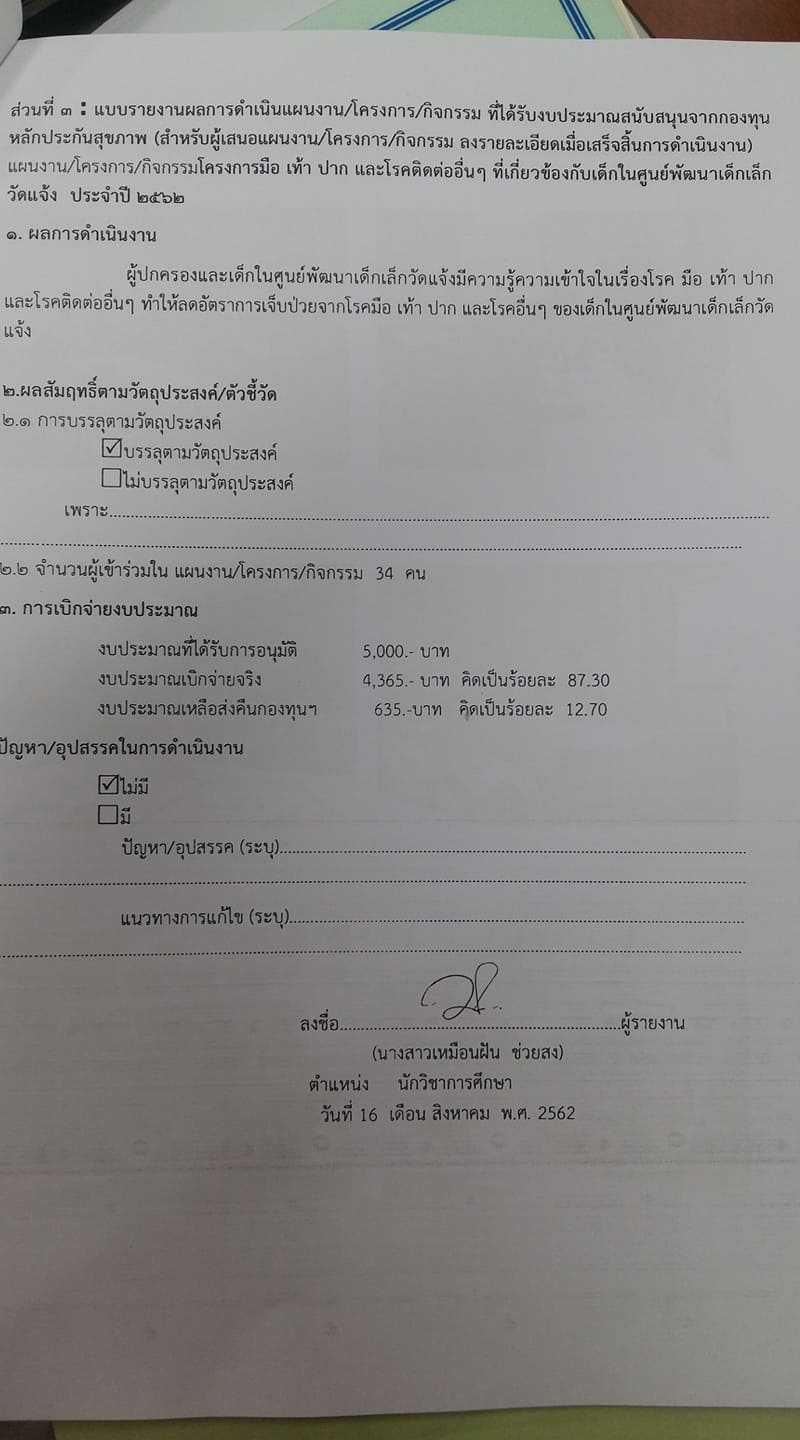 โครงการมือ เท้า ปาก และโรคติดต่ออื่นๆ ที่เกี่ยวข้องกับเด็กในศูนย์พัฒนาเด็กเล็กวัดแจ้ง ประจำปี 2562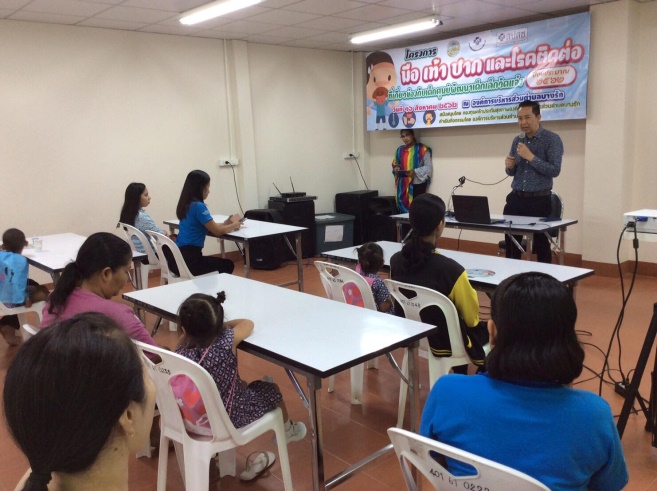 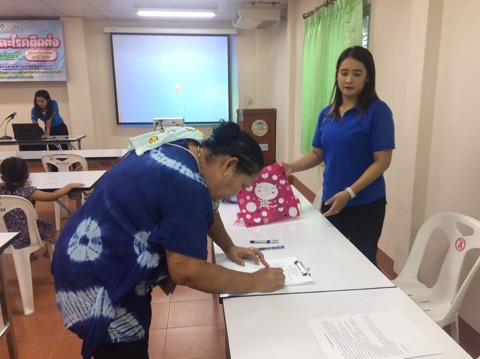 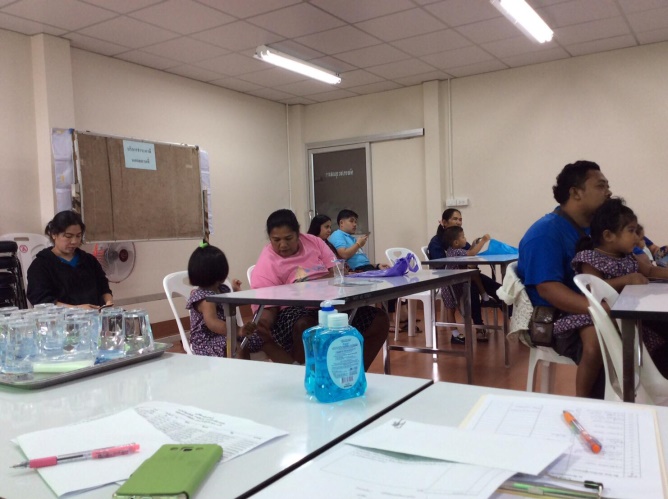 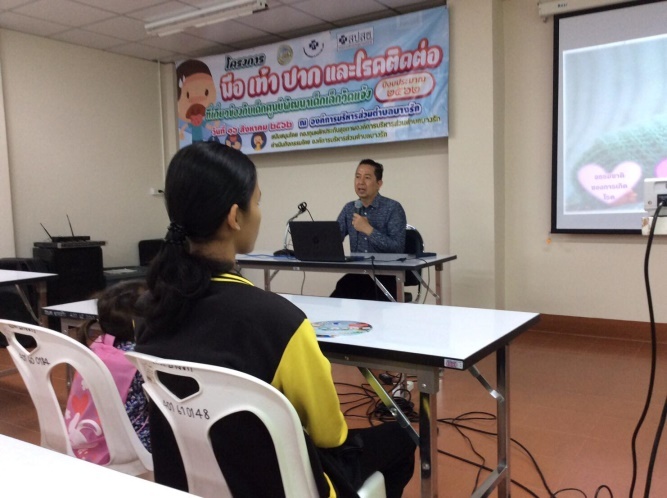 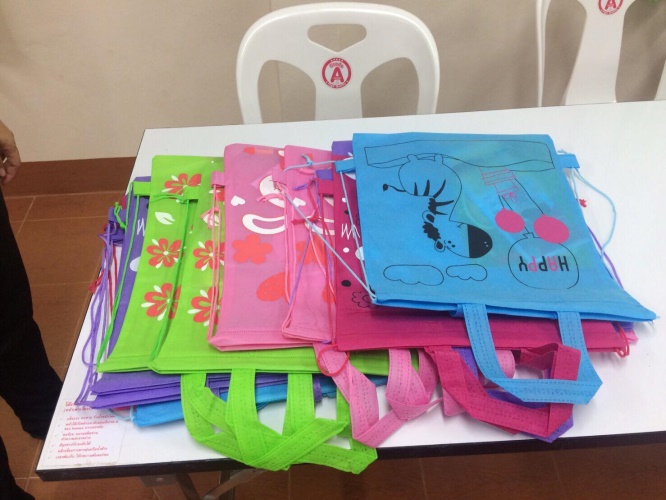 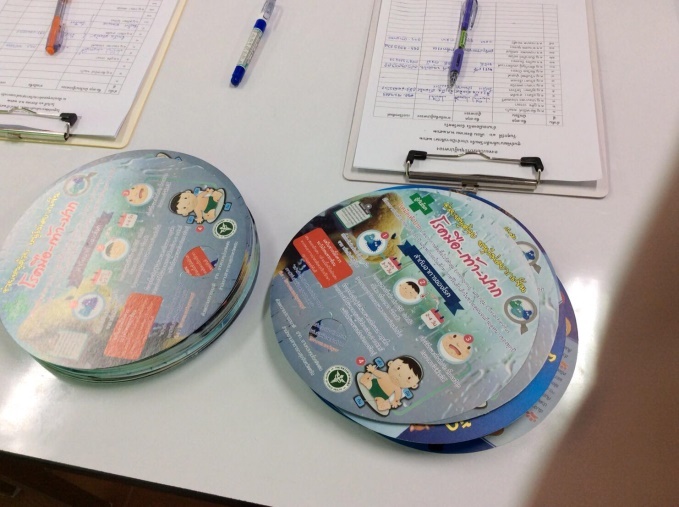 	อาหารว่างและเครื่องดื่มตามโครงการมือ เท้า ปาก และโรคติดต่ออื่นๆ ที่เกี่ยวข้องกับเด็กในศูนย์พัฒนาเด็กเล็กวัดแจ้งประจำปี 2562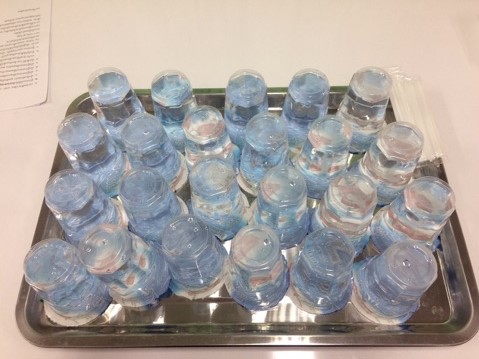 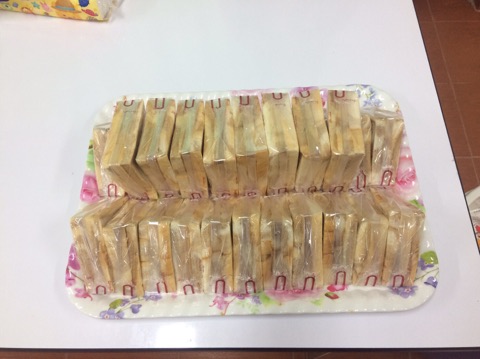 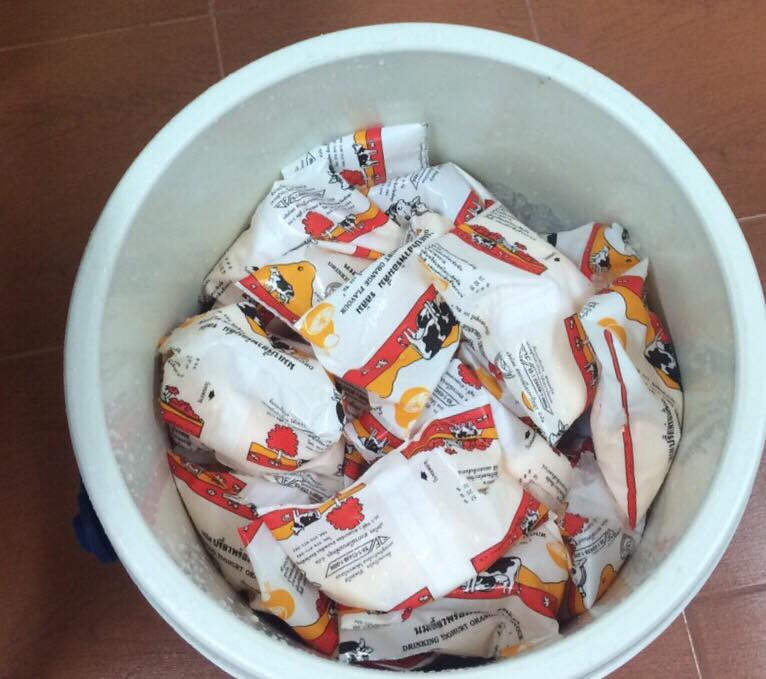 